Г Л А В А  А Д М И Н И С Т Р А Ц И ИМ У Н И Ц И П А Л Ь Н О Г О    Р А Й О Н А«ЛЕВАШИНСКИЙ  РАЙОН»  РЕСПУБЛИКИ ДАГЕСТАНП  О  С  Т  А  Н  О  В  Л  Е  Н  И  Е  № 154от 15 августа 2023 годас. ЛевашиО подготовке населения на территории МР «Левашинский район», в области гражданской обороны, защиты от чрезвычайных ситуаций природного и техногенного характераВ соответствии с подпунктом «а» пункта 2 статьи 11 Федерального закона от 21.12.1994г. «О защите населения и территорий от чрезвычайных ситуаций природного и техногенного характера», и постановления Правительства Российской Федерации от 18.09.2020г. № 1485 «Об утверждении Положения о подготовке граждан Российской Федерации, иностранных граждан и лиц без гражданства в области защиты от чрезвычайных ситуаций природного и техногенного характера», Администрация МР «Левашинский район» постановляю:Утвердить прилагаемое Положение о подготовке населения Левашинского района, иностранных граждан и лиц без гражданства на территории МР «Левашинский район», в области гражданской обороны, защиты от чрезвычайных ситуаций природного и техногенного характера.Признать утратившим силу постановление главы Администрации МР «Левашинский район» № 183 от 15.11.2012г. «О порядке обучения населения Левашинского района в области гражданской обороны и зашиты от чрезвычайных ситуаций» Контроль за исполнением настоящего постановления возложить на заместителя главы Администрации МР «Левашинский район» Магомедова И.М. Глава Администрациимуниципального района                                                           Халалмагомедов М.А. УТВЕРЖДЕНО
постановлением главы Администрации МР «Левашинский район»
от 15 августа 2023г. №154ПОЛОЖЕНИЕо подготовке населения Левашинского района, иностранных граждан и лиц без гражданства на территории МР «Левашинский район», в области гражданской обороны, защиты от чрезвычайных ситуаций природного и техногенного характераНастоящее Положение определяет порядок подготовки населения на территории МР «Левашинский район» (далее - население) в области защиты от чрезвычайных ситуаций природного и техногенного характера (далее - чрезвычайные ситуации).Подготовку в области защиты от чрезвычайных ситуаций проходят:а)	физические лица, состоящие в трудовых отношениях с работодателем;б)	физические лица, не состоящие в трудовых отношениях с работодателем;в)	физические лица, осваивающие основные общеобразовательные программы, образовательные программы среднего профессионального образования;г)	руководители органов государственной власти, органов местного самоуправления и организаций;д)	работники органов государственной власти, органов местного самоуправления и организаций, в полномочия которых входит решение вопросов по защите населения и территорий от чрезвычайных ситуаций (далее - уполномоченные работники); е)	председатели комиссий по предупреждению и ликвидации чрезвычайных ситуаций и обеспечению пожарной безопасности, муниципальных образований и организаций, в полномочия которых входит решение вопросов по защите населения и территорий от чрезвычайных ситуаций, (далее - председатели комиссий).Основными задачами подготовки населения в области защиты от чрезвычайных ситуаций являются:а)	обучение населения правилам поведения, основным способам защиты и действиям в чрезвычайных ситуациях, приемам оказания первой помощи пострадавшим, правилам пользования коллективными и индивидуальными средствами защиты;б)	совершенствование знаний, умений и навыков населения в области защиты от чрезвычайных ситуаций в ходе проведения учений и тренировок по защите от чрезвычайных ситуаций (далее - учения и тренировки);в)	выработка у руководителей органов государственной власти, органов местного самоуправления и организаций навыков управления силами и средствами единой государственной системы предупреждения и ликвидации чрезвычайных ситуаций;г)	совершенствование практических навыков руководителей органов государственной власти, органов местного самоуправления и организаций, председателей комиссий в организации и проведении мероприятий по предупреждению и ликвидации чрезвычайных ситуаций;д)	практическое усвоение уполномоченными работниками в ходе учений и тренировок порядка действий при различных режимах функционирования органов управления и сил единой государственной системы предупреждения и ликвидации чрезвычайных ситуаций, а также при проведении аварийно-спасательных и других неотложных работ.Подготовка населения в области защиты от чрезвычайных ситуаций предусматривает:а)	для физических лиц, состоящих в трудовых отношениях с работодателем, - инструктаж по действиям в чрезвычайных ситуациях не реже одного раза в год и при приеме на работу в течение первого месяца работы, самостоятельное изучение порядка действий в чрезвычайных ситуациях, участие в учениях и тренировках;б)	для физических лиц, не состоящих в трудовых отношенияхс работодателем, - проведение бесед, лекций, просмотр учебных фильмов, привлечение на учения и тренировки по месту жительства, самостоятельное изучение пособий, памяток, листовок и буклетов, прослушивание радиопередач и просмотр телепрограмм по вопросам защиты от чрезвычайных ситуаций;в)	для	физических	лиц,	осваивающих	основныеобщеобразовательные программы и образовательные программы среднего профессионального образования, -	проведение занятий в учебное время по соответствующим программам	учебного	предмета	«Основы безопасности жизнедеятельности» и учебной дисциплины «Безопасность жизнедеятельности»;г)	для руководителей органов государственной власти самостоятельное	изучение	нормативных	документов	 по вопросаморганизации и осуществления мероприятий по защите от чрезвычайных ситуаций, участие в ежегодных тематических сборах, учениях и тренировках;д)	для руководителей органов местного самоуправления и организаций, в полномочия которых входит решение вопросов по защите населения и территорий от чрезвычайных ситуаций, уполномоченных работников и председателей комиссий - проведение занятий по соответствующим программам дополнительного профессионального образования в области защиты от чрезвычайных ситуаций не реже одного раза в 5 лет, самостоятельное изучение нормативных документов по вопросам организации и осуществления мероприятий по защите от чрезвычайных ситуаций, участие в ежегодных тематических сборах, учениях и тренировках.Для лиц, впервые назначенных на должность, связанную с выполнением обязанностей в области защиты от чрезвычайных ситуаций, получение дополнительного профессионального образования в области защиты от чрезвычайных ситуаций в течение первого года работы является обязательным.Дополнительное профессиональное образование по программам повышения квалификации в области защиты от чрезвычайных ситуаций проходят:Руководители органов местного самоуправления и организаций, в полномочия, которых входит решение вопросов по защите населения и территорий от чрезвычайных ситуаций, председатели комиссий по предупреждению и ликвидации чрезвычайных ситуаций и обеспечению пожарной безопасности муниципальных образований и указанных организаций – ГКУ РД «УМЦ по ГО и ЧС»;Получение дополнительного профессионального образования по программам повышения квалификации педагогическими работниками - преподавателями учебного предмета «Основы безопасности жизнедеятельности» и учебной дисциплины «Безопасность жизнедеятельности» по вопросам защиты от чрезвычайных ситуаций осуществляется в организациях, осуществляющих образовательную деятельность по дополнительным профессиональным программам в области защиты от чрезвычайных ситуаций, находящихся в ведении Администрации МР «Левашинский район» в ГКУ РД «УМЦ по ГО и ЧС».Подготовка населения в области защиты от чрезвычайных ситуацийосуществляется в рамках единой системы подготовки населения в области гражданской обороны и защиты от чрезвычайных ситуаций.__________________________________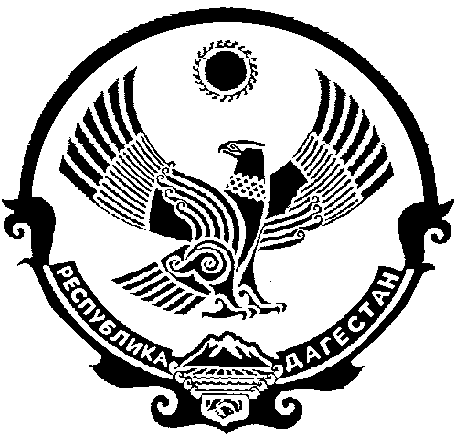 